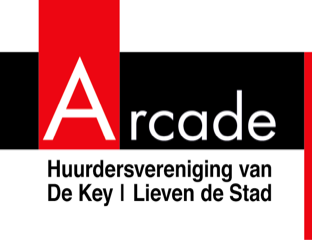 Een complexplan in de ogen van ArcadeBasis ingrediënten zijn waarschijnlijk en horen dat op zijn minst te zijn( maar elke cBC-bepaalt zelf wat voor hen belangrijk is en wat dus wel/niet in hun complexplan komt):Basisgegevens complex: hoeveel woningen, koop/huur/maatschappelijk onroerend goed(MOG)/bedrijfsonroerend goed(BOG), alleen studenten, jongeren, of verschillende woningtypes, ateliers(woningen) getallen, bouwjaar, leeftijdsopbouw huurders, geschiedenis complex, etc.Complexstrategie-Doelgroepenbeleid en woningverdeling per complex in relatie tot de Koers van de Key(die we nog steeds afwijzen en waarover we op zijn minst andere afspraken per complex willen). Van De Key krijg je hier steeds brieven over als het goed is) Bv: verkoop, minder verkoop, geen of wel liberalisering, doorstromingsafspraken per complex, woongroepenbeleid en coöptatie, atelierfunctie woningen, regulering hoeveelheid starterscontracten, samenwerking studenten en statushouders, gangmakers,  etc. Groot onderhoudWanneer behoeven het dak, de gevels, de elektrische installatie, de trapportalen, de garage, etc. groot onderhoud: planning voor 5 jaar, planning voor langer? Verwachtingen voor langere termijnMJOB: MeerJarenOnderhoudsBegroting voor complexKlein onderhoudAfspraken per 5 jaar over bv deurbellen bord, led-lampen, onderhoud trapportalen etc.Servicekosten: vastgelegde beleidsafspraken m.b.t. de servicekosten voor het betreffende complex: binnentuinkosten, energiekosten, schoonmaak, glazenwassen van m.n. die ramen waar bewoners niet bij kunnen, al of niet (gedeeltelijk)zelfbeheer voor dagelijks onderhoud, schoonmaak, tuinen etc.: inzicht in contracten met uitvoerders van dagelijks onderhoud. (Brand)(veiligheid)Schouw met brandweer, wel-niet-wanneerVluchtroutesSluitplan( kerntrekbeveiliging bv)Duurzaamheid, energietransitieWanneer van het gas of en hoeEnergielabel(klopt dat wel: is vaak niet juist, op basis van welke info en onderzoek?)Zonnepanelen, wensen BC, mogelijkheden…..Staat van isolatie: deurposten, kozijnen, daken, gevels, vloeren etc.Noodzaak isolatie en wensen BC daarinGebiedsafspraken energietransitie en samenwerking met gemeente hierinSociale cohesie en leefomgevingSamenwerking gemeente, gebiedsplannen, overlast, buurtregisseur politie, huisvesting kwetsbare groepen, omgang kwetsbare groepenVVE: wanneer er in het complex sprake is van een (gemengde) VVE worden in het complexplan afspraken vastgelegd over de samenwerking in en met de VVE vanuit de BCDeelname en inspraak in de VVE-vergaderingenWijze van informatieverstrekking over dagelijks onderhoudParticipatie in commissies van een VVEAanspreekbaarheid VVE-bestuurOpstelling De Key als meerderheidsbelang van huurderseigenaar in een VVE Uitwerking van de andere punten zoals duurzaamheid, energietransitie, zonnepanelen en het overleg daarover met een VVEAfspraken over klachtenafhandeling(verschil De Key/VVE-beheer Amsterdam), communicatie, “wijkteams” van de Key, spreekuren, contact (gebieds)beheer etcAfspraken met BCSamenvatting van alle tot nu toe gemaakte afspraken over het complex en over de relatie BC-De Key-gebiedsbeheerder: dus overdracht van oude afspraken van gebiedsbeheerder naar wijkteam-beheerder.Wie notuleert, hoe worden afspraken vastgelegd en gemonitord. Wat is volgens De Key waarschijnlijk een complexplan( er is na 3 jaar nog geen enkel voorbeeld bekend): een uittreksel uit het meerjarenonderhoudsplan (MJOP) aangevuld met wat De Key tot nu toe “de wensen” van een BC heeft genoemd. Veel gebiedsbeheerders vertelden daarbij dat klachten over gebreken daar zeker niet in thuis hoorden of zeiden dat ze het ook niet wisten hoe dat eruit zou zien, terwijl ze wel de wensen kwamen ophalen. Wij willen De Key graag laten weten wat wij onder een goed complexplan verstaan.Harrie HoutbeckersBestuurslid Arcade